LAMPIRAN VKEPUTUSAN DIREKTUR JENDERAL BIMBINGAN MASYARAKAT ISLAMNOMOR  473  TAHUN  2020TENTANGPETUNJUK TEKNIS PELAKSANAAN PENCATATAN  NIKAHFORMULIR PENGANTAR NIKAH               Model N1KANTOR DESA / KELURAHAN	: ................................................. KECAMATAN 				: ................................................. KABUPATEN KOTA 			: ................................................. PENGANTAR NIKAHNomor : .................................................Yang bertanda tangan di bawah ini menjelaskan dengan sesungguhnya bahwa : Adalah benar anak dari pernikahan seorang pria : dengan seorang wanita :   Demikian surat pengantar  ini dibuat dengan mengingat sumpah jabatan dan untuk  dipergunakan sebagaimana mestinya. …………………..,…………………………..Kepala Desa / Lurah ………………………..……………………………… *LAMPIRAN VIKEPUTUSAN DIREKTUR JENDERAL BIMBINGAN MASYARAKAT ISLAMNOMOR  473  TAHUN  2020TENTANGPETUNJUK TEKNIS PELAKSANAAN PENCATATAN  NIKAHFORMULIR PERMOHONAN KEHENDAK  NIKAH               Model N2Prihal		: Permohonan Kehendak Nikah                                              ............................................. Kepada Yth, Kepala KUA Kecamatan / PPN LN di ………………………………… Dengan hormat, kami mengajukan permohonan kehendak nikah untuk atas nama :Calon suami		: ........................................................................... Calon isteri		: ...........................................................................Hari/Tanggal/Jam	: …………………………………………………Tempat akad nikah	: …………………………………………………Bersama ini kami sampaikan surat-surat yang diperlukan untuk diperiksa sebagai berikut : Surat pengantar perkawinan dari Desa / Kelurahan Persetujuan calon mempelaiFotocopy KTPFotocopy Akte Kelahiran Fotocopy Kartu Keluarga Pasfoto  2x3 = 3 lembar, 3x4 = 3 lembar dan 4x6 = 1 lembar berlatar belakang biru………………………………………………………………………	Demikian permohonan ini kami sampaikan, kiranya dapat diperiksa, dihadiri dan dicatat sesuai dengan ketentuan peraturan perundang-undangan. LAMPIRAN VIIIKEPUTUSAN DIREKTUR JENDERAL BIMBINGAN MASYARAKAT ISLAMNOMOR  473  TAHUN  2020TENTANGPETUNJUK TEKNIS PELAKSANAAN PENCATATAN  NIKAHFORMULIR PERSETUJUAN CALON PENGANTIN               Model  N4PERSETUJUAN CALON PENGANTINYang bertanda tangan di bawah ini:  Calon SuamiMenyatakan dengan sesungguhnya bahwa atas dasar suka rela, dengan kesadaran sendiri tanpa ada paksaan dari siapapun juga. setuju untuk melangsungkan pernikahan.Demikianlah surat persetujuan  ini dibuat untuk dipergunakan seperlunya. LAMPIRAN IXKEPUTUSAN DIREKTUR JENDERAL BIMBINGAN MASYARAKAT ISLAMNOMOR  473  TAHUN  2020TENTANGPETUNJUK TEKNIS PELAKSANAAN PENCATATAN  NIKAHFORMULIR SURAT IZIN ORANG TUA               Model  N5SURAT IZIN ORANG TUAYang bertanda tangan di bawah ini: Adalah ayah  dan ibu kandung / wali / pengampu dari : memberikan izin kepada anak kami untuk melakukan Pernikahan dengan : Demikian surat izin ini dibuat dengan kesadaran tanpa ada paksaan dari siapapun dan untuk digunakan seperlunya. 				               			.............................,...........................20.......Ayah / wali / pengampu				Ibu / wali / pengampu…………………………….				……………………………….LAMPIRAN IIIKEPUTUSAN DIREKTUR JENDERAL BIMBINGAN MASYARAKAT ISLAMNOMOR  473  TAHUN 2020TENTANGPETUNJUK TEKNIS PELAKSANAAN PENCATATAN PERNIKAHANFORMULIR PEMERIKSAAAN WALI 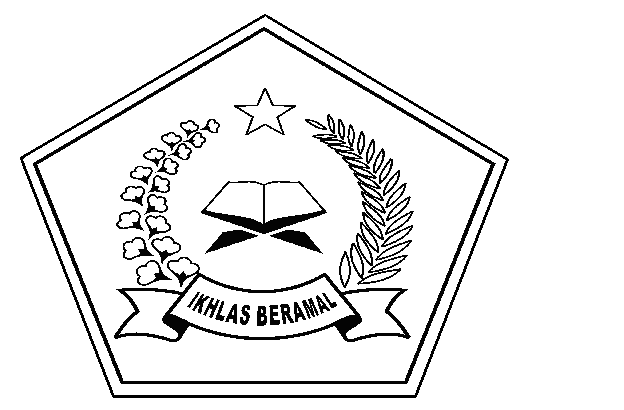 KEMENTERIAN  AGAMA REPUBLIK INDONESIAKANTOR KEMENTERIAN AGAMA KOTA DENPASARKANTOR URUSAN AGAMA KECAMATAN DENPASAR BARATJalan Gunung Talang No. 04 Buana Indah, Padangsambian Denpasar Barat, DenpasarTelp. (0361) 481583;  Kode Pos  8 0 1 1 7Email: kua.denpasarbarat@kemenag.go.idPada hari ini ………………. Tanggal …………. Bulan ……………… tahun dua ribu ……….………Telah dilakukan pemeriksaan wali nikah terhadap calon pengantin  wanita :Nama		: ……………………………..NIK		: ……………………………..Alamat	:…………………………….Menetapkan bahwa wali nikah atas nama tersebut di atas adalah nasab …………………./ hakim :Nama		:……………………………..NIK		: …………………………….Alamat	: …………………………….Adapun sebab wali hakim sebagai berikut :………………………………………………………………………………………………………………………………………………………………………………………………………………………………………………………………………………………………………………………………………………………Calom mempelai wanita					Yang memeriksa………………………..					……………………………….Saksi:Keluarga catin wanita					Keluarga catin wanita…………………………..					…………………………….LAMPIRAN IIKEPUTUSAN DIREKTUR JENDERAL BIMBINGAN MASYARAKAT ISLAMNOMOR  473  TAHUN  2020TENTANGPETUNJUK TEKNIS PELAKSANAAN PENCATATAN  NIKAHFORMULIR SURAT KETERANGAN PENDAFTARAN BUKTIPERNIKAHAN LUAR NEGERIModel NLSURAT KETERANGAN PENDAFTARAN BUKTI  PERNIKAHAN LUAR NEGERINomor : ................................................................Kepala KUA Kecamatan Denpasar Barat menerangkan telah mendaftarkan bukti pernikahan yang dilakukan di luar negeri dengan rincian data sebagai berikut :Tanggal, bulan dan tahun pendaftaran 	: .............................................................................Tanggal, bulan dan tahun perkawinan dilangsungkan :  .......................................................Nomor bukti pernikahan : .....................................................................................................SUAMI Nama						: ................................................................Bin							: ................................................................Nomor Induk Kependudukan / Paspor	: ................................................................Tempat/tanggal lahir				: ................................................................Kewarganegaraan					: ................................................................Agama						: ................................................................Pekerjaan						: ................................................................Alamat						: ................................................................ISTERINama							: ................................................................Bin							: ................................................................Nomor Induk Kependudukan / Paspor		: ................................................................Tempat/tanggal lahir				: ................................................................Kewarganegaraan					: ................................................................Agama						: ................................................................Pekerjaan						: ................................................................Alamat						: ................................................................WALI NIKAHStatus wali (Nasab atau hakim )			: ................................................................Sebab wali						: ................................................................Nama							: ................................................................Bin							: ................................................................Nomor Induk Kependudukan / Paspor		: ................................................................Tempat/tanggal lahir				: ................................................................Kewarganegaraan					: ................................................................Agama						: ................................................................Pekerjaan						: ................................................................Alamat						: ................................................................MASKAWIN						: ................................................................PENCATATAN PERKAWINAN			: ................................................................( bila ada lampirkan ) :KANTOR PENCATATAN PERNIKAHAN DI KBRI / KJRI ...........................................KBRI / KJRINama							: ...............................................................Jabatan						: ...............................................................Tanggal pencatatan					: ...............................................................Nomor Akte						: ...............................................................KANTOR PENCATATAN PERNIKAHAN LUAR NEGERI ....................................Nama							: ...............................................................Jabatan						: ...............................................................Tanggal pencatatan					: ...............................................................Nomor Akte						: ...............................................................YANG MENDAFTARKAN	Nama pendaftar 					: ...............................................................	NIK							: ...............................................................Alamat						: ................................................................................., ....................................	Kepala KUA Kec. Denpasar Barat			AZIZZUDIN, S.Ag.MA.Catatan :Keterangan.Surat keterangan ini dibuat rangkap 2, lembar pertama untuk yang bersangkutan dan lembar kedua untuk arsipLAMPIRAN XIIKEPUTUSAN DIREKTUR JENDERAL BIMBINGAN MASYARAKAT ISLAMNOMOR  473  TAHUN  2020TENTANGPETUNJUK TEKNIS PELAKSANAAN PENCATATAN  NIKAHFORMULIR PEMERIKSAAN NIKAHModel N8PEMERIKSAAN NIKAHNomor : ........../ KUA 18.09.03. ......../........../2020Pada          hari        ini    …………………………………tanggal ……….…………………. Bulan .............................  tahun dua ribu dua puluh  bertempat   di  KUA Kecamatan /KBRI/KJRI   .................................................................. Kabupaten/  Kota ……………………………….…….. Provinsi............................................................  telah   dilakukan   pemeriksaan   nikah   terhadap:1.     Nama   Calon   Suami			: ……………………………………………………………2.    Nama   Calon Istri			: ……………………………………………….3.    Nama  Wali				: ……………………………………………………………4.    Rencana  akad  perkawinan   :a.   Hari/Tanggal			: ……………………………………………………………………………………   Masehi ..............................................................................   Hijriyahb.   Waktu				: ………………………………………………c.   Tempat   akad  perkawinan	: ………………………………………………………………………………………………      ……………………………………………………………………………………………….                                                                                                                                                                                            5.   Nama   Petugas  Pemeriksa		: ………………………………………………NIP					: …………………………………………………...Jabatan					: ………………………………………………									………………, …...………….. 20…..									Petugas									…………………………………..Catatan:Nomor	urut        pendaftaran/  nomor        Provinsi. nomor kecamatan.  nomor kelurahandesa  I bulan I tahunkabupaten/   kota.Nomor1.Nama	:................................................................................2.Nomor Induk Kependudukan (NIK):................................................................................3.Jenis Kelamin:................................................................................4.Tempat dan Tanggal Lahir:................................................................................5.Kewarganegaraan:................................................................................6.Agama:................................................................................7.Pekerjaan:................................................................................8.Alamat :................................................................................9. Status Perkawinan,Laki-laki :  Jejaka, Duda, atau beristeri ke .......:................................................................................Perempuan :  Perawan atau janda :................................................................................10.Nama Isteri / Suami Terdahulu :................................................................................Nama Lengkap dan Alias 	:.....................................................................................Nomor Induk Kependudukan (NIK):.....................................................................................Tempat dan Tanggal Lahir:.....................................................................................Kewarganegaraan:.....................................................................................Agama:.....................................................................................Pekerjaan:.....................................................................................Alamat :.....................................................................................Nama Lengkap dan Alias 	:.....................................................................................Nomor Induk Kependudukan (NIK):.....................................................................................Tempat dan Tanggal Lahir:.....................................................................................Kewarganegaraan:.....................................................................................Agama:.....................................................................................Pekerjaan:.....................................................................................Alamat :.....................................................................................Diterima tanggal ..........................................Yang menerima, Kepala KUA/PPN LN.................................................Wassalam, Pemohon..........................................1.Nama Lengkap dan Alias :...........................................................................2.Bin:...........................................................................3.Nomor Induk Kependudukan (NIK) :...........................................................................4.Tempat dan Tanggal Lahir:...........................................................................5.Kewarganegaraan:...........................................................................6.Agama:...........................................................................7.Pekerjaan:...........................................................................8.Alamat :......................................................................................................................................................BCalon Isteri Calon Isteri 1.Nama Lengkap dan Alias :...........................................................................2.Binti:...........................................................................3.Nomor Induk Kependudukan (NIK) :...........................................................................4.Tempat dan Tanggal Lahir:...........................................................................5.Kewarganegaraan:...........................................................................6.Agama:...........................................................................7.Pekerjaan:...........................................................................8.Alamat :............................................................................................................,....................................20... Calon Suami................................................Calon Isteri.........................................A.1.Nama lengkap  dan alias	:.......................................................................2.Bin:.......................................................................3.Nomor Induk Kependudukan :.......................................................................4.Tempat dan tanggal lahir:.......................................................................5.Kewarganegaraan:.......................................................................6.Agama:.......................................................................7.Pekerjaan:.......................................................................8.Alamat :.......................................................................B.1.Nama lengkap  dan alias	:.......................................................................2.Bin:.......................................................................3.Nomor Induk Kependudukan:.......................................................................4.Tempat dan tanggal lahir:.......................................................................5.Kewarganegaraan:.......................................................................6.Agama:.......................................................................7.Pekerjaan:.......................................................................8.Alamat :.......................................................................1.Nama lengkap  dan alias	:.......................................................................2.Bin:.......................................................................3.Nomor Induk Kependudukan:.......................................................................4.Tempat dan tanggal lahir:.......................................................................5.Kewarganegaraan:.......................................................................6.Agama:.......................................................................7.Pekerjaan:.......................................................................8.Alamat :.......................................................................1.Nama lengkap  dan alias	:.......................................................................2.Bin:.......................................................................3.Nomor Induk Kependudukan:.......................................................................4.Tempat dan tanggal lahir:.......................................................................5.Kewarganegaraan:.......................................................................6.Agama:.......................................................................7.Pekerjaan:.......................................................................8.Alamat :.......................................................................